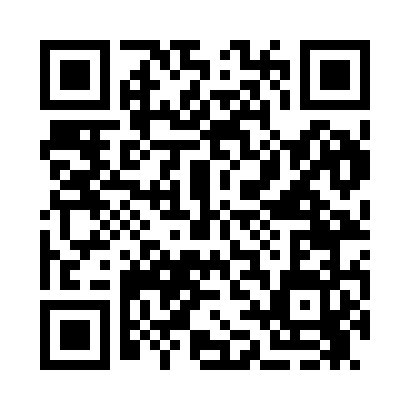 Prayer times for Craytonville, South Carolina, USAWed 1 May 2024 - Fri 31 May 2024High Latitude Method: Angle Based RulePrayer Calculation Method: Islamic Society of North AmericaAsar Calculation Method: ShafiPrayer times provided by https://www.salahtimes.comDateDayFajrSunriseDhuhrAsrMaghribIsha1Wed5:246:391:275:108:159:312Thu5:226:381:275:108:169:323Fri5:216:371:275:108:179:334Sat5:206:361:275:118:179:345Sun5:196:361:275:118:189:356Mon5:176:351:275:118:199:367Tue5:166:341:265:118:209:378Wed5:156:331:265:118:209:389Thu5:146:321:265:118:219:3910Fri5:136:311:265:118:229:4011Sat5:126:301:265:118:239:4112Sun5:116:291:265:118:249:4213Mon5:106:291:265:118:249:4314Tue5:096:281:265:118:259:4415Wed5:086:271:265:128:269:4516Thu5:076:261:265:128:279:4617Fri5:066:261:265:128:279:4718Sat5:056:251:265:128:289:4819Sun5:046:241:265:128:299:4920Mon5:036:241:275:128:309:5021Tue5:026:231:275:128:309:5122Wed5:026:231:275:128:319:5223Thu5:016:221:275:138:329:5324Fri5:006:221:275:138:329:5425Sat4:596:211:275:138:339:5526Sun4:596:211:275:138:349:5627Mon4:586:201:275:138:349:5728Tue4:576:201:275:138:359:5829Wed4:576:191:275:138:369:5930Thu4:566:191:285:148:369:5931Fri4:566:191:285:148:3710:00